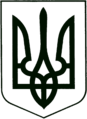    УКРАЇНА
          МОГИЛІВ-ПОДІЛЬСЬКА МІСЬКА РАДА
        ВІННИЦЬКОЇ ОБЛАСТІ   Р І Ш Е Н Н Я  №16Про прийняття в комунальну власність територіальної громади міста Могилева-Подільського нежитлових приміщеньВідповідно до ст. ст. 26, 60 Закону України «Про місцеве самоврядування в Україні»,-міська рада ВИРІШИЛА:Прийняти в комунальну власність територіальної громади міста Могилева-Подільського:   нежитлове приміщення літ. «А», загальною площею –  13,7  кв.м, що розташоване по вулиці Тугушова, 41-а, в місті   Могилеві-Подільському, Вінницької області.  нежитлове приміщення літ. «Б», загальною площею –  65,4 кв.м, що розташоване по вулиці Тугушова, 41-б,  в місті    Могилеві-Подільському, Вінницької області.Управлінню з питань економіки, інвестицій та євроінтеграції міської ради  (Глаголєва О.І.) прийняти на баланс об’єкти нерухомого майна.3. Контроль за виконанням даного рішення покласти на секретаря     міської ради, в.о. першого заступника міського голови     Гоцуляка М.В. та на постійну комісію з питань бюджету,     економіки промисловості та комунальної власності     (Рижикова В.І.).          Міський голова                                                   П. Бровко       Від 13.11.2015р.3 сесії7 скликання